                 Crna Gora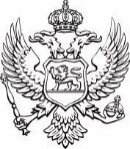 Ministarstvo ekonomskog razvoja i turizmaSlužba za pravne poslove, finansije i tehničku podrškuBroj: 016-037/23-900/2                                                                                28.02.2023.godineMinistarstvo ekonomskog razvoja i turizma na osnovu člana 18, 22 i 46 stav 1 Zakona o upravnom postupku („Službeni list CG“, br. 56/14, 20/15, 40/16 i 37/17), člana 10 stav 1, člana 29 stav 1 tačka 1 i člana 30 stav 1 Zakona o slobodnom pristupu informacijama („Službeni list CG“, br. 44/12 i 30/17), postupajući po zahtjevu Čivović Raša iz Nikšića, Naselje Buda Tomovića br.9/13, zavedenog kod ovog ministarstva pod brojem: 016-037/23-900/1 od 21.02.2023.godine, sekretarka ministarstva na osnovu ovlašćenja broj 016-102/22-6472/2 od 12.05.2022.godine, donosiR j e š e nj eI ODBIJA SE zahtjev broj 016-037/23-900/1 od 21.02.2023.godine, podnosioca Čivović Raša iz Nikšića, Naselje Buda Tomovića br.9/13, kao neosnovan.II  Troškova postupka nije bilo.III  Žalba protiv ovog rješenja ne odlaže njegovo izvršenje.                                                        O b r a z l o ž e nj eČivović Rašo iz Nikšića, podnio je zahtjev za slobodan pristup informacijama, zaveden kod ovog  Ministarstva pod brojem: 016-037/23-900/1 od 21.02.2023.godine i istim zatražio pristup slijedećim informacijama: ''Koliko je radnika Boksita Nikšić na osnovu usvojenog zakona o finansijskoj podršci koji je usvojen krajem 2021.godine, ostvarilo svoja prava, molim da navedete poimenično korisnike a iz razloga jer ih ima dosta koji su po prestanku radnog odnosa u Rudnicima Boksita zaposleni u drugom preduzeću''. Podnosilac je u zahtjevu takođe naveo da je osoba sa invaliditetom bez dostavljanja odgovarajućeg dokaza.Članom 10 Zakona o slobodnom pristupu informacijama („Službeni list CG“, br. 44/12 i 30/17)  propisano je da je informacija dokument ili dio dokumenta u pisanoj, štampanoj, video, zvučnoj, elektronskoj ili drugoj formi, uključujući i njihove kopije, bez obzira na sadržinu, izvor (autora), vrijeme sačinjavanja ili sistem klasifikacijeČlan 29 stav 1 tačka 1 Zakona o slobodnom pristupu informacijama („Službeni list CG“, br. 44/12 i 30/17) propisuje da će organ vlasti odbiti zahtjev za pristup informaciji, ako pristup informaciji zahtijeva ili podrazumijeva sačinjavanje nove informacije.Postupajući po predmetnom zahtjevu Ministarstvo je utvrdilo da su prilikom odlučivanja po zahtjevima za ostvarivanje prava bivših radnika metalske i rudarske industrije, formirane komisije koje su odlučivale shodno broju i datumu pristiglog zahtjeva, bez obzira u kojem privrednom društvu je radnik ostvarivao prava iz radnog odnosa, te da Ministarstvo nije vodilo posebnu evidenciju o podacima vezano za pojednične firme – bivše poslodavce podnosilaca zahtjeva.Iz naprijed navedenog jasno proizlazi da bi dostavljanje informacije tražene po zahtjevu broj: 016-037/23-900/1 od 21.02.2023.godine, predstavljalo stvaranje nove informacije, odnosno izdvajanje dijela informacije iz već postojećeg dokumenta, čime bi se direktno prekršio član 29 stav 1 Zakona o slobodnom pristupu informacijama („Službeni list CG“, br. 44/12 i 30/17).Ovim su se stekli uslovi za primjenu odredbe člana 30 stav 1 Zakona o slobodnom pristupu informacijama, kojom je između ostalog propisano da organ vlasti odlučuje rješenjem kojim dozvoljava pristup traženoj informaciji, odnosno ponovnu upotrebu informacija  ili njenom dijelu ili zahtjev odbija.Žalba na ovo rješenje ne odlaže njegovo izvršenje shodno članu 36 Zakona o slobodnom pristupu informacijamaNa osnovu izloženog, odlučeno je kao u dispozitivu rješenja.UPUTSTVO O PRAVNOJ ZAŠTITI: Protiv ovog rješenja može se izjaviti žalba Savjetu Agencije za zaštitu ličnih podataka i slobodan pristup informacijama u roku od 15 dana od dana prijema rješenja, preko Ministarstva ekonomskog razvoja.                                                                                                                          SEKRETARKA                                                                                                                          Dragana Jović  Dostavljeno: 	     Podnosiocu zahtjevaAgenciji za zaštitu ličnih podataka i               slobodan pristup informacijama,Podgoricaa/a